BOYHOOD: ERIKSON VERSUS LOEVINGER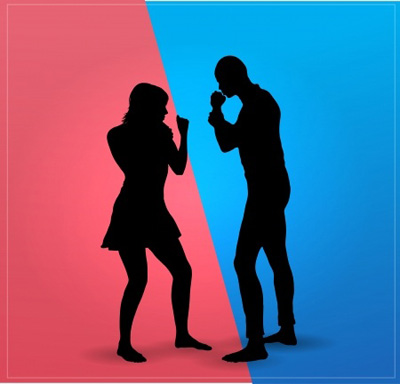 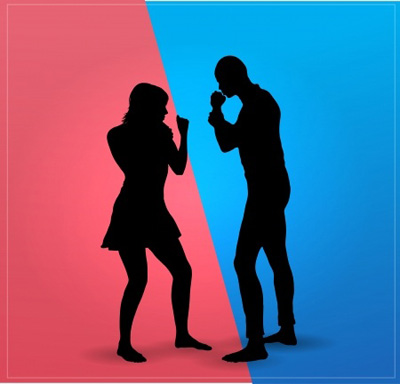 As you watch the film segment, record instances in which, Mason, the central character exhibits key characteristics as the stages of the two theories coincide.LoevingerEriksonconformistself-awareconscientiousidentity vs. diffusionintimacy vs. isolation